The SeatWeavers’ Guild, Inc.® 12th Annual GatheringThe Art and Industry of Seat Weaving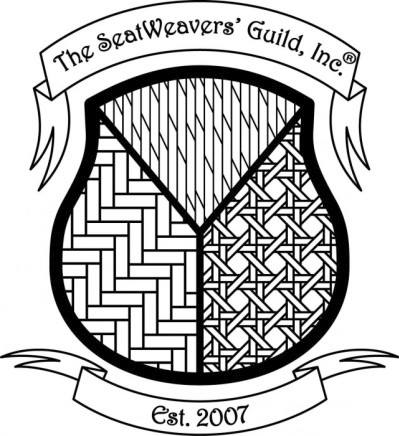 July 26-28, 2019 the Community Center in Glenn MichiganRegistration Deadline-   July 1, 2019Registration Fee:    $65.00   per personPrint clearly and return all pages of the registration form with payment Name:____________________________________________________________________
Business Name:____________________________________________________________Email:___________________________________________________________________Mailing Address:____________________________________________________________ City:________________________________State:__________________Zip:____________ Country:__________________Phone:___________________Mobile:_____________________Note: Registration fee includes Buffet Lunch & Catered Dinner on Saturday, snacks and beverages as well as taxes and gratuities. **All other food and lodging expenses are the responsibility of participants. You must be a current member of TSWG to attend the workshops, but you may bring a spouse or guest to meals without them being a member. See below for pricing on guest meals. Member Dietary choices:   _____Vegetarian    _____Vegan      ________Gluten Free       ______DiabeticPlease indicate number of guests for Saturday meals:______Saturday Guest Buffet Lunch       $_15.00__________Saturday Guest Catered Dinner    $__20.00____Guest Dietary Choices:     _____Vegetarian      _____Vegan       ________Gluten Free     ______DiabeticOther Information: Continue to page 2 (Sunday Public Day Registration & Volunteer Sign-up) & page 3 (Registration Fees)(page 2)The Art and Industry of Seat WeavingThe SeatWeavers’ Guild, Inc. ® Annual Gathering 2019Sunday Public EventJuly 28, 2019, 1pm-4pmAt the Douglas Old School MuseumDon't skip Sunday!  Included in the conference fee is a second day of learning and socializing. Our open-to-the-public event will be held in the Douglas Old School Museum garden. The museum will be open to the public with a docent on site to compliment our display and demonstration of seat weaving techniques. This is a high traffic tourist area and should be a great venue to promote the guild. Please attend and/or participate. Plan to visit the museum while you are there. **Snacks, beverages, and coffee on Sunday are included with your conference fee. Boxed lunch options are available on Sunday and are $10/person. See options on page 3. Help The SeatWeavers’ Guild, Inc. meet our goals of educating the public by volunteering on Sunday. _______Sorry, I can't attend on Sunday. _______I will be attending the Sunday event but am not comfortable volunteering and prefer to enjoy the event._______I will be attending the Sunday event and can volunteer the following shift(s) 1pm-2pm       name- ________________________________________   2pm-3pm       name- ________________________________________   3pm-4pm       name- ________________________________________full event 1-4pm            name- ________________________________List of jobs include: rush weaver, splint weaver, machine cane install, Shaker tape weaver, hand woven caner, greeter, info table, support staff. ____________________________________________________________________________________________________________________________________________________________________________________________________________________________________Are you able to bring chair frames, tools, or materials for the public demonstration?  _______________Sorry, no room to bring this.       _______________Yes! I will bring the following:Demonstration chairs  rush _______    cane________     Danish cord________    splint_________      cane medallion_________     wicker______ alternative materials to demo_________    other________                Display chairs – please include pictures if possible to help us plan display space                       list type of seating:(page 3)The Art and Industry of Seat Weaving The SeatWeavers’ Guild, Inc.® Annual Gathering 2019Registration Fees Please print and include all 3 pages of your registration form along with payment. Have you paid your membership dues? Membership fees are NOT included in the conference registration fees.  Membership dues must be paid before conference registration can be processed. See membership form www.seatweaversguild.org/membership-join-us for payment instructions.Member conference fee   	$65 X _____(#people)	  		= 	$_________Saturday GUEST Lunch  	$15 X _____(#people)  			= 	$_________Saturday GUEST Dinner 	$20 X _____(#people)			=	$_________Optional:Sunday lunch (members & guests) $10 x ______(#people) 		=	 $_________Late fee (postmarked after July 1, 2019)  $10 x ______(#people) =	 $_________Total conference fees included with registration     		$______________Make Checks Payable to The SeatWeavers’ Guild, Inc.*Remember to send membership forms and fees separately from conference forms and fees. Return all 3 pages of the Conference Registration form & Conference Fees to:                                TSWG  C/O Jill Woods							  P.O. Box 366							  Douglas, MI 49406For questions about conference call or email Jill Woods at  jwoods.enterprises@gmail.com or (269)492-4895See you in July!